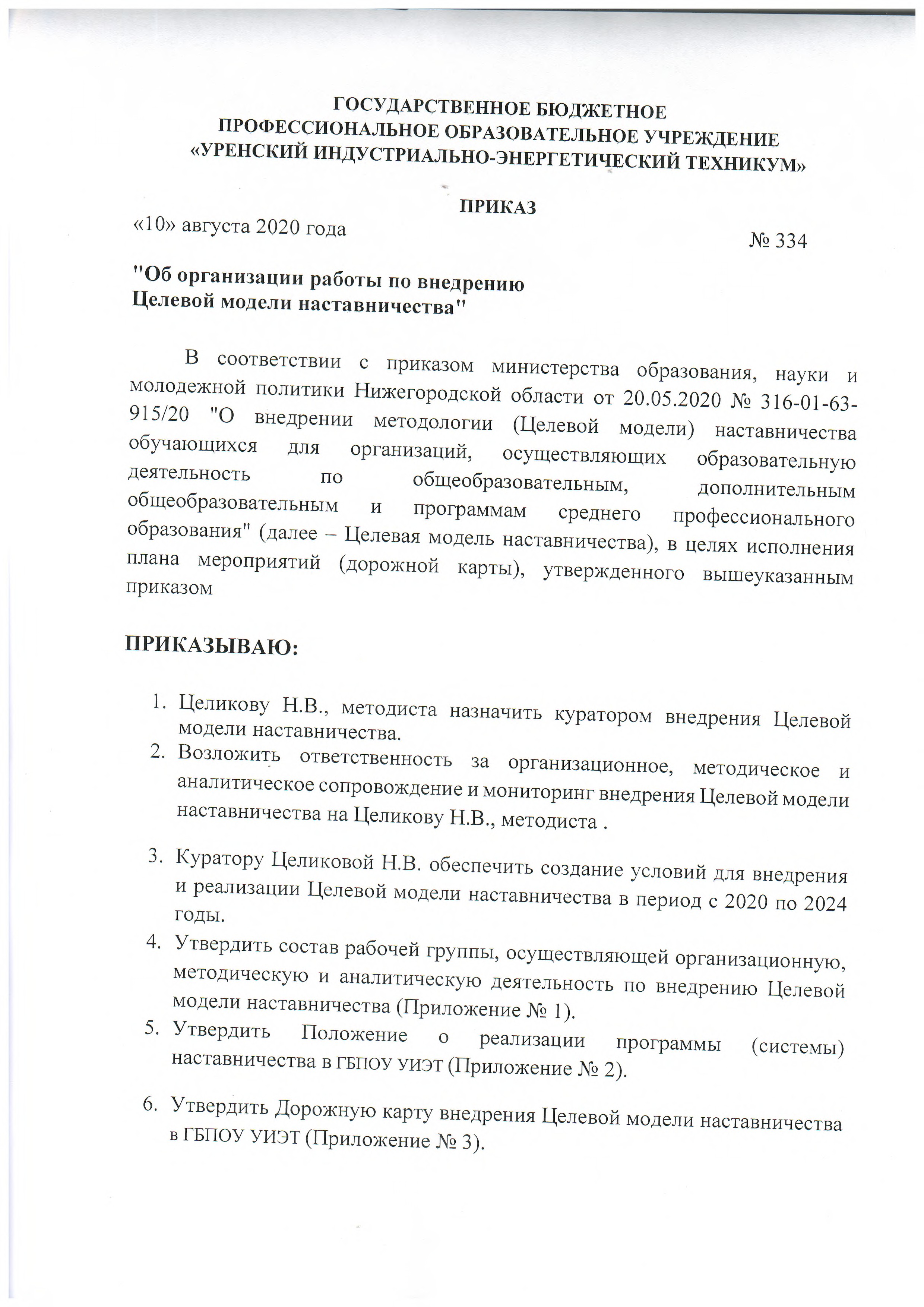 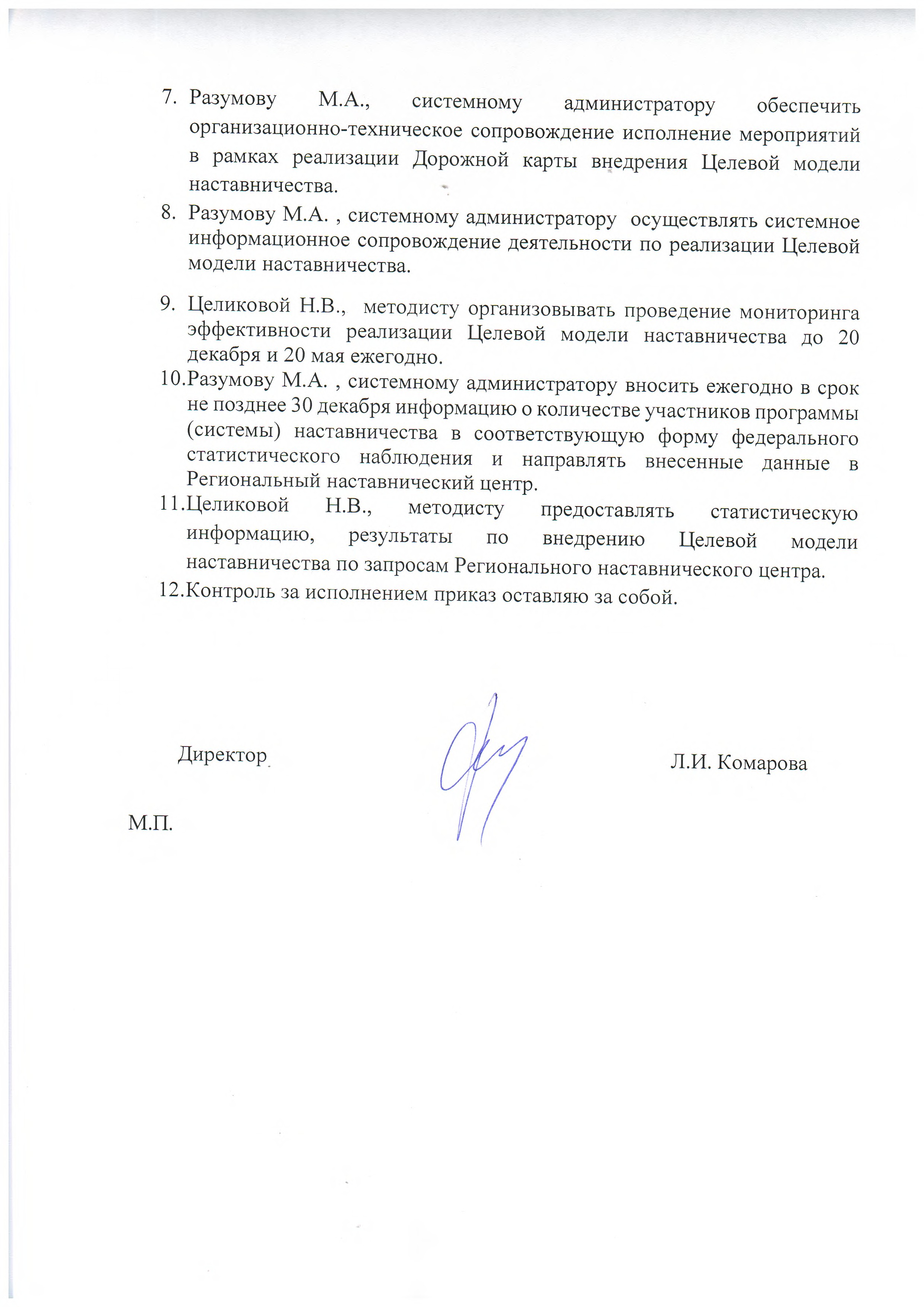 Приложение № 1Состав рабочей группы, осуществляющей организационную, методическую и аналитическую деятельность по внедрению Целевой модели наставничества в образовательной организации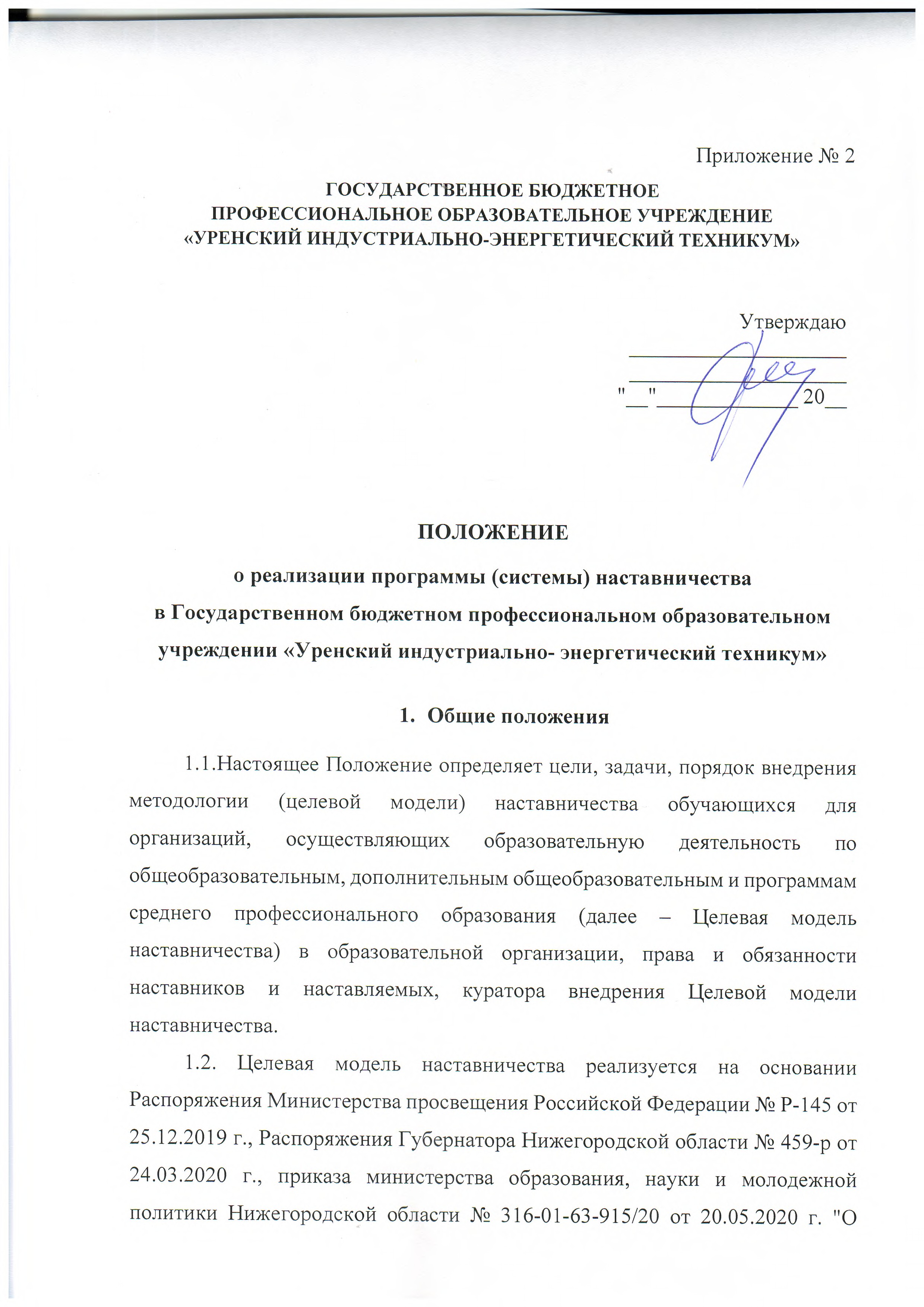 внедрении методологии (Целевой модели) наставничества обучающихся для организаций, осуществляющих образовательную деятельность по общеобразовательным, дополнительным общеобразовательным и программам среднего профессионального образования", а также в целях реализации федеральных проектов "Современная школа", "Успех каждого ребенка", "Молодые профессионалы" национального проекта "Образование".2. Цель и задачи2.1. Целью реализации Целевой модели наставничества в образовательной организации является создание условий для раскрытия потенциала личности наставляемого, формирования эффективной системы поддержки, самоопределения и профессиональной ориентации всех обучающихся в возрасте от 10 лет, педагогических работников в том числе молодых специалистов ГБПОУ «Уренского индустриально- энергетического техникума».                                                                                              2.2. Задачи внедрения Целевой модели наставничества :улучшение показателей организаций, осуществляющих деятельность по общеобразовательным, дополнительным общеобразовательным программам и образовательным программам среднего профессионального образования (далее – образовательные организации) в образовательной, социокультурной, спортивной и других сферах;подготовка обучающегося к самостоятельной, осознанной и социально продуктивной деятельности в современном мире, отличительными особенностями которого являются нестабильность, неопределенность, изменчивость, сложность, информационная насыщенность;раскрытие личностного, творческого, профессионального потенциала каждого обучающегося, поддержка формирования и реализации индивидуальной образовательной траектории;создание психологически комфортной среды для развития и повышения квалификации педагогов, увеличение числа закрепившихся в профессии педагогических кадров;создание канала эффективного обмена личностным, жизненным и профессиональным опытом для каждого субъекта образовательной и профессиональной деятельности;формирование открытого и эффективного сообщества вокруг образовательной организации, способного на комплексную поддержку ее деятельности, в котором выстроены доверительные и партнерские отношения.3. Механизм реализации программы (системы) наставничества3.1.Для реализации системы наставничества формируется рабочая группа из числа привлеченных специалистов и педагогических работников ГБПОУ «Уренского индустриально- энергетического техникума». 3.2. Рабочая группа осуществляет следующие функции:разработка и реализация Дорожной карты по внедрению Целевой модели наставничества;организационное и методическое сопровождение работы наставнических пар и групп;организация аналитической и информационной работы через разработку медиаплана в рамках компетенций;организация отбора и обучения наставников;осуществление персонифицированного учета обучающихся, молодых специалистов и педагогов, участвующих в программе наставничества;формирование наставнических пар и групп;осуществление своевременной и систематической отчетности;проведение внутреннего мониторинга реализации и эффективности программы (системы) наставничества в образовательной организации;участие в муниципальных/региональных/федеральных образовательных событиях, направленных на повышение профессиональных компетенций в части реализации системы наставничества;обеспечение формирования баз данных наставников и наставляемых, а также лучших практик наставничества по форме (Приложение № 1).3.3. Система наставничества реализуется через организацию работы в наставнических парах или группах по следующим формам:«преподаватель – преподаватель»;«преподаватель – студент».Организация работы по данным формам в каждой наставнической паре или группе предполагает решение индивидуальных конкретных задач и потребностей наставляемого, исходя из ресурсов наставника, определенных в ходе предварительного анализа.3.4. Мониторинг и оценка результатов реализации системы наставничества понимается как система сбора, обработки, хранения и использования информации о реализации Целевой модели наставничества в ГБПОУ «Уренского индустриально- энергетического техникума» и организуется 1 раз в полгода до 20 декабря и до 20 мая ежегодно. Ежегодно в срок не позднее 30 декабря в региональный наставнический центр направляется информация о количестве участников программы (системы) наставничества по соответствующей форме федерального статистического наблюдения.3.5. При организации работы наставнической группы наставником и наставляемым в обязательном порядке заполняется согласие на обработку персональных данных (Приложение № 2) и соглашение между наставником и наставляемым (Приложение № 3), копия данного соглашения хранится в образовательной организации на базе которой внедряется Целевая модель наставничества. В случае, если участники или один из участников наставнической пары несовершеннолетние, то соглашение заключается родителем (законным представителем) несовершеннолетнего.3.6. Информационная поддержка системы наставничества осуществляется через размещение информации на официальном сайте и в группе в социальной сети "ВКонтакте" ГБПОУ «Уренского индустриально- энергетического техникума» в соответствии с разработанным медиапланом. Обновление информации на ресурсах осуществляется по необходимости, но не реже 1 раза в неделю.Функции куратора внедрения Целевой модели наставничества4.1. Куратор назначается решением руководителя ГБПОУ «Уренского индустриально- энергетического техникума».  4.2. Куратором может быть назначен любой педагогический или административный работник из числа специалистов ГБПОУ «Уренского индустриально- энергетического техникума». Также куратором может стать представитель организации –                          партнера ГБПОУ «Уренского индустриально- энергетического техникума», представитель некоммерческой организации, организации любой формы собственности, чья деятельность связана с реализацией программ наставничества, волонтерской деятельностью, образованием и воспитанием обучающихся с предоставлением справки о наличии (отсутствии) судимости и (или) факта уголовного преследования либо о прекращении уголовного преследования по реабилитирующим основаниям в соответствии с требованиями Трудового кодекса Российской Федерации.4.3. Куратор выполняет следующие задачи:сбор и работа с базой наставников и наставляемых;организация обучения наставников, в том числе привлечение экспертов для проведения обучения;контроль за организацией мероприятий Дорожной карты, внедрения Целевой модели наставничества;участие в оценке вовлеченности обучающихся в различные формы наставничества;мониторинг реализации и получение обратной связи от участников.Права и обязанности наставникаНаставник обязан:разрабатывать индивидуальный план (Приложение № 4) – комплекс мероприятий в рамках организации работы наставнической пары/группы;участвовать в реализации Дорожной карты в рамках компетенции;регулярно посещать образовательные события, организованные в рамках обучения наставников;оказывать всестороннюю помощь и поддержку наставляемому;Предоставлять результаты наставнической работы по запросу куратора;способствовать развитию информационного освещения реализации системы наставничества в образовательной организации;внимательно и уважительно относиться к наставляемому. 5.2. Наставник имеет право:Способствовать своевременному и качественному выполнению поставленных задач наставляемым;Совместно с куратором определять формы работы с наставляемым;принимать участие в обсуждениях и мероприятиях, направленных на развитие системы наставничества в образовательной организации;вносить предложения куратору и руководителю образовательной организации по внесению изменений в Дорожную карту;привлекать других специалистов для расширения компетенций наставляемого.Права и обязанности наставляемого6.1. Наставляемый обязан:регулярно посещать встречи, образовательные события в соответствии с индивидуальным планом;выполнять своевременно и качественно задачи, поставленные наставником;внимательно и уважительно относиться к наставнику и другим участникам наставнической группы.6.2. Наставляемый имеет право:вносить предложения в индивидуальный план обучения в рамках организации работы наставнической пары/группы;принимать участие в обсуждениях и мероприятиях, направленных на развитие системы наставничества в образовательной организации;в индивидуальном порядке обращаться к наставнику за советом, помощью по волнующим вопросам;при невозможности установления личного контакта с наставником выходить с ходатайством к руководителю образовательной организации о замене наставника.7. Мотивация участников программы наставничества  7.1. Участники системы наставничества в ГБПОУ «Уренского индустриально- энергетического техникума», показавшие высокие результаты, могут быть представлены кадровой комиссией ГБПОУ «Уренского индустриально- энергетического техникума»  к следующим видам поощрений: − публичное признание значимости их работы: объявление благодарности, награждение почетной грамотой, присвоение звания «Лучший наставник» и др.; − размещение информации о достижениях в социальных сетях, на сайте Техникума и информационных стендах Техникума; − благодарственные письма родителям наставников из числа обучающихся. 7.2. Администрация Техникума может приглашать наиболее активных участников наставничества к участию в коммуникативных мероприятиях (конференции, форумы, хакатоны, совещания и пр.). 7.3. Результаты наставнической деятельности могут учитываться при проведении аттестации педагогов-наставников, а также при определении стимулирующих выплат. Заключительные положения8.1. Настоящее Положение вступает в силу с момента утверждения руководителем образовательной организации и действует бессрочно.8.2. В настоящее Положение могут быть внесены изменения и дополнения в соответствии с вновь принятыми законодательными и иными нормативными актами на региональном и федеральном уровнях и вновь принятыми локальными нормативными актами.          Приложение № 2к ПоложениюДиректору___________________________________________ (далее – Организация), (наименование ОО, адрес)от___________________________________________________________________________,проживающего по адресу _______________________________________________________,паспорт серии ____________ № _________________________________________________выдан________________________________________________________________________выдан___________________________________дата выдачи __________________________Согласие на обработку персональных данныхЯ, ____________________________________________________, являюсь родителем несовершеннолетнего в возрасте старше 14 лет, малолетнего (нужное подчеркнуть) __________________________________, принимающего участие в реализации методологии (Целевой модели) наставничества обучающихся организаций, осуществляющих образовательную деятельность по общеобразовательным, дополнительным общеобразовательным и программам среднего профессионального образования" (далее – Целевая модель наставничества) в соответствии с требованиями ст. 9 Федерального закона от 27 июля 2006 г. № 152-ФЗ "О персональных данных" даю свое согласие на обработку моих, моего ребенка персональных данных в целях организации тематических мероприятий, информационного сопровождения и ведения реестра участников Целевой модели наставничества.Перечень моих персональных данных, передаваемых Организации на обработку:- сведения о документах, удостоверяющих личность участника мероприятий Целевой модели наставничества (свидетельство о рождении и/или паспорт);- сведения об анкетных и биографических данных;-  сведения о составе семьи;- сведения о месте проживания;- домашний телефон;- место работы или учебы членов семьи и родственников;- сведения о документах о получении образования.Я даю согласие на обработку Организацией персональных данных, то есть совершение, в том числе, следующих действий: обработки (включая сбор, систематизацию, накопление, хранение, уточнение (обновление, изменение), использование, обезличивание, блокирование, уничтожение персональных данных), а также на публикацию видео-, фотоизображений моего ребёнка с его фамилией, именем, отчеством, наименованием образовательной организации, проходящий в рамках мероприятий Организации, в официальных группах Организации, созданных в социальных сетях в Интернете и на официальных сайтах Организации, при этом общее описание вышеуказанных способов обработки данных приведено в  Федеральном законе от 27 июля 2006 г. № 152-ФЗ, а также на передачу такой информации третьим лицам в случаях, установленных нормативными документами вышестоящих органов и законодательством.Настоящее согласие действует бессрочно.Настоящее согласие может быть мной отозвано в любой момент.В случае неправомерного использования предоставленных данных согласие отзывается моим письменным заявлением.Я по письменному запросу имею право на получение информации, касающейся обработки моих, моего ребёнка персональных данных (в соответствии с п. 4 ст. 14 Федерального закона от 27 июля 2006 г.  № 152-ФЗ). "____"______________ 20    г.         __________________                 _________________                                                         Подпись                                               ФИОПодтверждаю, что ознакомлен(а) с положениями Федерального закона от 27 июля 2006 г. №152-ФЗ "О персональных данных", права и обязанности в области защиты персональных данных мне разъяснены."____"______________ 20    г.         __________________                 _________________                                                         Подпись                                               ФИОПодпись ответственного лица за обработку персональных данных: _____________/ФИО сотрудника образовательной организацииДиректору___________________________________________ (далее – Организация), (наименование ОО, адрес)от___________________________________________________________________________,проживающего по адресу _______________________________________________________,паспорт серии ____________ № _________________________________________________выдан___________________________________дата выдачи __________________________Согласие на обработку персональных данныхЯ, ___________________________________, являюсь совершеннолетним, несовершеннолетним в возрасте старше 14 лет (нужное подчеркнуть) участником мероприятий в рамках реализации методологии (Целевой модели) наставничества обучающихся организаций, осуществляющих образовательную деятельность по общеобразовательным, дополнительным общеобразовательным и программам среднего профессионального образования" (далее – Целевая модель наставничества)  ,  в соответствии с требованиями ст. 9 Федерального закона от 27 июля 2006 г. № 152-ФЗ "О персональных данных" даю свое согласие на обработку моих персональных данных в целях организации тематических мероприятий, информационного сопровождения и ведения реестра участников Целевой модели наставничества.Перечень моих персональных данных, передаваемых Организации на обработку:- сведения о документах, удостоверяющих личность участника мероприятий Организации (свидетельство о рождении и/или паспорт);- сведения об анкетных и биографических данных;-  сведения о составе семьи;- сведения о месте проживания;- домашний телефон;- место работы или учебы членов семьи и родственников;- сведения о документах о получении образования.Я даю согласие на обработку Организацией своих персональных данных, то есть совершение, в том числе, следующих действий: обработки (включая сбор, систематизацию, накопление, хранение, уточнение (обновление, изменение), использование, обезличивание, блокирование, уничтожение персональных данных), а также на публикацию моих видео-, фотоизображений в официальных группах Организации, созданных в социальных сетях в Интернете и на официальном сайтах Организации, при этом общее описание вышеуказанных способов обработки данных приведено в  Федеральном законе от 27 июля 2006 г. № 152-ФЗ, а также на передачу такой информации третьим лицам в случаях, установленных нормативными документами вышестоящих органов и законодательством.Настоящее согласие действует бессрочно.Настоящее согласие может быть мной отозвано в любой момент.В случае неправомерного использования предоставленных данных согласие отзывается моим письменным заявлением.Я по письменному запросу имею право на получение информации, касающейся обработки моих персональных данных (в соответствии с п. 4 ст.14 Федерального закона от 27 июля 2006 г.  № 152-ФЗ). "____"______________ 20    г.           __________________                 _________________                                                                    Подпись                                             ФИОПодтверждаю, что ознакомлен(а) с положениями Федерального закона от 27 июля 2006 г. №152-ФЗ "О персональных данных", права и обязанности в области защиты персональных данных мне разъяснены."____"______________ 20    г.         __________________                 _________________                                                         Подпись                                               ФИОПодпись ответственного лица за обработку персональных данных: _____________/ФИО сотрудника образовательной организацииСОГЛАШЕНИЕо сотрудничестве между наставником и наставляемымг. ____________                                                                                  "__"____________ 20__г.Данное соглашение устанавливает отношения между __________________________________________________________________________________________, (далее – Наставник/родитель (законный представитель) Наставника), и ___________________________________________________________________________, (далее – Наставляемый/родитель (законный представитель) Наставляемого), совместно именуемыми "Стороны", в связи с их участием в реализации методологии (Целевой модели) наставничества обучающихся организаций, осуществляющих образовательную деятельность по общеобразовательным, дополнительным общеобразовательным и программам среднего профессионального образования (далее – Целевая модель наставничества) на базе __________________________________________________________________________________________________________________________________________________________, (далее – Организация).Предмет соглашенияСтороны договорились об участии в реализации Целевой модели наставничества через организацию комплекса мероприятий в рамках деятельности наставнической пары (группы).Стороны определили следующие задачи:повышение уровня профессиональных и надпрофессиональных компетенций наставляемого;повышение уровня социальной адаптации наставляемого в коллективе;трансляция личного, профессионального опыта, знаний, умений и навыков наставника;повышение уровня мотивации к самообразованию у наставляемого;__________________________________________________________;__________________________________________________________.Права и обязанности Сторон* Наставник обязан:Разрабатывать индивидуальный план – комплекс мероприятий в рамках организации работы наставнической пары/группы.Участвовать в реализации Дорожной карты внедрения Целевой модели наставничества образовательной организации (далее - Дорожная карта) в рамках компетенции.Регулярно посещать образовательные события, организованные в рамках обучения наставников. Оказывать всестороннюю помощь и поддержку наставляемому. Предоставлять результаты наставнической работы по запросу куратора. Способствовать развитию информационного освещения реализации системы наставничества в образовательной организации.Внимательно и уважительно относится к наставляемому. Наставник имеет право:2.2.1. Способствовать своевременному и качественному выполнению поставленных задач наставляемым.2.2.2. Совместно с куратором определять формы работы с наставляемым.2.2.3. Принимать участие в обсуждениях и мероприятиях, направленных на развитие системы наставничества в образовательной организации.2.2.4. Вносить предложения куратору и руководителю образовательной организации по внесению изменений в Дорожную карту.2.2.5.  Привлекать других специалистов для расширения компетенций наставляемого. Наставляемый обязан:2.3.1. Регулярно посещать встречи, образовательные события в соответствии с индивидуальным планом.2.3.2. Выполнять своевременно и качественно задачи, поставленные наставником.2.3.3. Внимательно и уважительно относится к наставнику и другим участникам наставнической группы.2.4. Наставляемый имеет право:2.4.1. Вносить предложения в индивидуальный план обучения в рамках организации работы наставнической пары/группы.2.4.2. Принимать участие в обсуждениях и мероприятиях, направленных на развитие системы наставничества в образовательной организации.2.4.3.  В индивидуальном порядке обращаться к наставнику за советом, помощью по волнующим вопросам.2.4.4.  При невозможности установления личного контакта с наставником выходить с ходатайством к директору образовательной организации о замене наставника.Заключительные положенияНастоящее Соглашение заключено Сторонами в форме бумажного документа в двух экземплярах, по одному экземпляру для каждой из Сторон.Расторжение настоящего Соглашения осуществляется по соглашению Сторон.Расторжение настоящего Соглашения в одностороннем порядке осуществляется в случае систематического нарушения условий п.2 настоящего Соглашения.Настоящее Соглашение вступает в силу со дня его подписания и действует на протяжении ______ месяцев. По истечении срока действия Соглашения, срок может быть продлен по взаимному соглашению сторон.Подписи СторонПриложение № 4ГОСУДАРСТВЕННОЕ БЮДЖЕТНОЕПРОФЕССИОНАЛЬНОЕ ОБРАЗОВАТЕЛЬНОЕ УЧРЕЖДЕНИЕ«УРЕНСКИЙ ИНДУСТРИАЛЬНО-ЭНЕРГЕТИЧЕСКИЙ ТЕХНИКУМ»Индивидуальный план (комплекс мероприятий) в рамках организации работы наставнической пары/группыОбразовательная организация: __________________________________Форма наставничества: ________________________________________ФИО наставника: ______________________________________________ФИО наставляемых: ____________________________________________Цель реализации Целевой модели наставничества в данной наставнической паре/группе:№ п/пФИОДолжностьОбязанности1.Романов А.Н.преподаватель специальных дисциплинразработка индивидуальных планов ; участие в реализации Дорожной карты; посещение образовательных событий в рамках обучения наставников; предоставление результатов наставнической работы куратору; способствовать развитию информационного освещения реализации системы наставничества; внимательно и уважительно относиться к наставляемому2.Нагнитченко А.А.преподаватель специальных дисциплинразработка индивидуальных планов ; участие в реализации Дорожной карты; посещение образовательных событий в рамках обучения наставников; предоставление результатов наставнической работы куратору; способствовать развитию информационного освещения реализации системы наставничества; внимательно и уважительно относиться к наставляемому3.Соловьев Е.С.преподаватель специальных дисциплинразработка индивидуальных планов ; участие в реализации Дорожной карты; посещение образовательных событий в рамках обучения наставников; предоставление результатов наставнической работы куратору; способствовать развитию информационного освещения реализации системы наставничества; внимательно и уважительно относиться к наставляемому4.Иванов В.И.преподаватель специальных дисциплинразработка индивидуальных планов ; участие в реализации Дорожной карты; посещение образовательных событий в рамках обучения наставников; предоставление результатов наставнической работы куратору; способствовать развитию информационного освещения реализации системы наставничества; внимательно и уважительно относиться к наставляемому5.Комарова О.И.преподаватель специальных дисциплинразработка индивидуальных планов ; участие в реализации Дорожной карты; посещение образовательных событий в рамках обучения наставников; предоставление результатов наставнической работы куратору; способствовать развитию информационного освещения реализации системы наставничества; внимательно и уважительно относиться к наставляемому6.Абрамов В.Н.преподаватель специальных дисциплинразработка индивидуальных планов ; участие в реализации Дорожной карты; посещение образовательных событий в рамках обучения наставников; предоставление результатов наставнической работы куратору; способствовать развитию информационного освещения реализации системы наставничества; внимательно и уважительно относиться к наставляемому7.Разумов И.А.преподаватель специальных дисциплинразработка индивидуальных планов ; участие в реализации Дорожной карты; посещение образовательных событий в рамках обучения наставников; предоставление результатов наставнической работы куратору; способствовать развитию информационного освещения реализации системы наставничества; внимательно и уважительно относиться к наставляемомуПриложение № 3 к ПоложениюНаставник/родитель (законный представитель) НаставникаНаставляемый/родитель (законный представитель) Наставляемого________________/_____________________    (подпись)                 (расшифровка)________________/____________________    (подпись)                 (расшифровка)Утверждаю________________________________________"__"_____________ 20___Наименование компетенций, которые необходимо сформировать, развитьСодержание деятельностиСрокиФормат (очный/ дистанционный)Результат